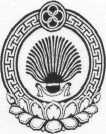 ХАЛЬМГ ТАҢҺЧИН                  ҮЛДЧН СЕЛӘНӘ МУНИЦИПАЛЬН                БҮРДӘЦИН             АДМИНИСТРАЦАДМИНИСТРАЦИЯ УЛЬДЮЧИНСКОГО СЕЛЬСКОГО МУНИЦИПАЛЬНОГО ОБРАЗОВАНИЯ РЕСПУБЛИКИ КАЛМЫКИЯ359032, Республика Калмыкия, Приютненский район, с. Ульдючины, ул. Северная, 23                             (84736) 9-7-1-82, 9-71-20, e-mail: smo.Ulduchiny@mail.ru                                               ПОСТАНОВЛЕНИЕ № 5«12» февраля 2015 г  «Об уточнении  адреса »В связи с упорядочением учета жилых и производственных зданий, помещений, расположенных на территории Ульдючинского сельского муниципального образования Республики Калмыкия на основании п. 24 статьи 33 Устава Ульдючинского сельского муниципального образования Республики Калмыкия                                              Постановляю:1. Установить адрес жилого дома с земельным участком с кадастровым номером 08:07:140102:56Республика Калмыкия, Приютненский район, село Ульдючины, ул. Октябрьская, дом 30 (ранее считавшийся: Республика Калмыкия, Приютненский район, село Ульдючины, ул. Октябрьская, дом 28).                    Глава ________________ А. Санджиев 